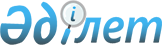 Шикі газды факелде жағуға рұқсат беру қағидаларын бекіту туралыҚазақстан Республикасы Энергетика министрінің 2018 жылғы 25 сәуірдегі № 140 бұйрығы. Қазақстан Республикасының Әділет министрлігінде 2018 жылғы 17 мамырда № 16902 болып тіркелді.      РҚАО-ның ескертпесі!      Осы бұйрық 2018 жылғы 29 маусымнан бастап қолданысқа енгізіледі.       "Жер қойнауы және жер қойнауын пайдалану туралы" Қазақстан Республикасының Кодексі 146-бабының 4-тармағына және "Мемлекеттік көрсетілетін қызметтер туралы" Қазақстан Республикасының Заңы 10-бабының 1) тармақшасына сәйкес БҰЙЫРАМЫН:      Ескерту. Кіріспе жаңа редакцияда – – ҚР Энергетика министрінің 06.10.2021 № 314 (алғашқы ресми жарияланған күнінен кейін күнтізбелік алпыс күн өткен соң қолданысқа енгізіледі) бұйрығымен.
      1. Қоса беріліп отырған Шикі газды факелде жағуға рұқсат беру қағидалары бекітілсін.       2. Осы бұйрыққа қосымшаға сәйкес Қазақстан Республикасы Энергетика министрінің кейбір бұйрықтарының күші жойылды деп танылсын.      3. Қазақстан Республикасы Энергетика министрлігінің Мұнай-газ кешеніндегі мемлекеттік инспекция департаменті Қазақстан Республикасының заңнамасында белгіленген тәртіппен:      1) осы бұйрықты Қазақстан Республикасы Әділет министрлігінде мемлекеттік тіркеуді;      2) осы бұйрық мемлекеттік тіркелген күнінен бастап күнтізбелік он күн ішінде оның қазақ және орыс тілдеріндегі қағаз және электрондық түрдегі көшірмесін ресми жариялау және Қазақстан Республикасының нормативтік құқықтық актілерінің эталондық бақылау банкіне қосу үшін "Қазақстан Республикасы Әділет министрлігінің Республикалық құқықтық ақпарат орталығы" шаруашылық жүргізу құқығындағы республикалық мемлекеттік кәсіпорнына жіберуді;      3) осы бұйрық мемлекеттік тіркелгеннен кейін күнтізбелік он күн ішінде оның көшірмесін мерзімді баспасөз басылымдарына ресми жариялауға жіберуді;      4) осы бұйрық ресми жарияланғаннан кейін оны Қазақстан Республикасы Энергетика министрлігінің интернет-ресурсында орналастыруды;      5) осы бұйрықты Қазақстан Республикасы Әділет министрлігінде мемлекеттік тіркегеннен кейін он жұмыс күні ішінде Қазақстан Республикасы Энергетика министрлігінің Заң қызметі департаментіне осы тармақтың 2), 3) және 4) тармақшаларында көзделген іс-шаралардың орындалуы туралы мәліметтерді беруді қамтамасыз етсін.      4. Осы бұйрықтың орындалуын бақылау жетекшілік ететін Қазақстан Республикасының энергетика вице-министріне жүктелсін.      5. Осы бұйрық 2018 жылғы 29 маусымнан бастап қолданысқа енгізіледі және ресми жариялануға тиіс.       "КЕЛІСІЛДІ"      Қазақстан Республикасының      Ақпарат және коммуникациялар      министрі      Д. Абаев      2018 жылғы 26 сәуір       "КЕЛІСІЛДІ"      Қазақстан Республикасының      Ұлттық экономика      министрі      Т. Сүлейменов      2018 жылғы 3 мамыр Шикі газды факелде жағуға рұқсат беру қағидалары       Ескерту. Қағида жаңа редакцияда - ҚР Энергетика министрінің м.а. 13.06.2023 № 221 (алғашқы ресми жарияланған күнінен кейін күнтізбелік алпыс күн өткен соң қолданысқа енгізіледі) бұйрығымен. 1-тарау. Жалпы ережелер       1. Осы Шикі газды факелде жағуға рұқсат беру қағидалары (бұдан әрі – Қағидалар) "Жер қойнауы және жер қойнауын пайдалану туралы" Қазақстан Республикасы Кодексі (бұдан әрі – Кодекс) 146-бабының 4-тармағына, "Мемлекеттік көрсетілетін қызметтер туралы" Қазақстан Республикасы Заңы (бұдан әрі – Заң) 10-бабының 1) тармақшасына сәйкес әзірленді және шикі газды факелде жағуға рұқсат беру тәртібін айқындайды.      2. Осы Қағидаларда мынадай негізгі ұғымдар пайдаланылады:      1) Бiрыңғай байланыс орталығы – мемлекеттік қызметтер көрсету саласындағы уәкілетті орган айқындаған, көрсетiлетiн қызметтi алушыларға мемлекеттiк және өзге де қызметтер көрсету мәселелерi бойынша – ақпарат, сондай-ақ мемлекеттік органдарға ақпараттық-коммуникациялық қызметтер көрсету мәселелері бойынша ақпарат беру жөнiндегi ақпараттық-анықтамалық қызмет функцияларын орындайтын заңды тұлға;      2) мемлекеттік көрсетілетін қызмет – көрсетілетін қызметті алушылардың өтініш жасауы бойынша немесе өтініш жасауынсыз жүзеге асырылатын және олардың құқықтарын, бостандықтары мен заңды мүдделерін іске асыруға, оларға тиісті материалдық немесе материалдық емес игіліктер беруге бағытталған жекелеген мемлекеттік функцияларды іске асыру нысандарының бірі немесе олардың жиынтығы;      3) рұқсаттар мен хабарламалардың мемлекеттік ақпараттық жүйесі – лицензиялауды, сәйкестендіру нөмірін бере отырып, рұқсат алу бөлігінде рұқсат беру рәсімдерін электрондық түрде жүзеге асыруға, арыз берушінің хабарлама жіберуіне және осы процестерді қамтамасыз етуге арналған, "электрондық үкіметтің" құрауышы болып табылатын ақпараттық жүйе;      4) "электрондық үкіметтің" веб-порталы (бұдан әрі - Портал) – нормативтік құқықтық базаны қоса алғанда, бүкіл шоғырландырылған үкіметтік ақпаратқа және электрондық нысанда көрсетілетін мемлекеттік қызметтерге, табиғи монополиялар субъектілерінің желілеріне қосуға техникалық шарттарды беру жөніндегі қызметтерге және квазимемлекеттік сектор субъектілерінің қызметтеріне қол жеткізудің бірыңғай терезесі болатын ақпараттық жүйе;      5) электрондық цифрлық қолтаңба (бұдан әрі – ЭЦҚ) – электрондық цифрлық қолтаңба құралдарымен жасалған және электрондық құжаттың дұрыстығын, оның тиесілілігін және мазмұнының өзгермейтіндігін растайтын электрондық цифрлық нышандар жиынтығы.      3. Шикі газды факелде жағуға рұқсаттар беру:      1) ұңғыма объектілерін сынау кезінде;      2) кен орнын сынамалап пайдалану кезінде;      3) шикі газды технологиялық тұрғыдан еріксіз жағу кезінде жүзеге асырылады.       4. "Шикі газды факелде жағуға рұқсат беру" мемлекеттік қызмет көрсетуге қойылатын негізгі талаптардың тізбесі (бұдан әрі – Мемлекеттік қызмет көрсетуге қойылатын негізгі талаптардың тізбесі ) осы Қағидаларға 1-қосымшада келтірілген. 2-тарау. Шикі газды факелде жағуға рұқсаттар беру тәртібі 1-параграф. Ұңғымалар объектілерін сынау кезінде шикі газды факелде жағуға рұқсаттар беру      5. Ұңғыма объектілерін сынау кезінде шикі газды жағуға жер қойнауын пайдаланушы (жер қойнауын пайдалануға арналған келісімшарт бойынша оператор, сенімгерлік басқарушы) (бұдан әрі – арыз беруші) бекіткен және Кодекс көзделген сараптамалардың оң қорытындыларын алған жер қойнауын пайдалану бойынша операцияларын жүргізу үшін базалық жобалау құжатына немесе әзірлеуді талдауға сәйкес, арыз беруші бекіткен ұңғыма объектілерін сынау жоспарында көзделген мерзімге, ұңғыманың әрбір объектісі үшін тоқсан күннен аспайтын мерзімге шикі газды жағуға жол беріледі.      Ұңғыма объектілерін сынау кезінде Кодекс қолданысқа енгізілгенге дейін бекітілген жобалау құжатына сәйкес, арыз беруші бекіткен ұңғыма объектілерін сынау жоспарында көзделген мерзімге, ұңғыманың әрбір объектісі үшін тоқсан күннен аспайтын мерзімге шикі газды жағуға жол беріледі.      6. Өтініш беруші ұңғыма объектілеріне сынақ жүргізу кезінде рұқсат алу үшін Портал арқылы көмірсутектер саласындағы уәкілетті органға мемлекеттік қызмет көрсетуге қойылатын негізгі талаптар тізбесінің 8-тармағында көрсетілген мемлекеттік қызмет көрсету үшін қажетті құжаттарды жібереді.      7. Ұңғыма объектілерін, оның ішінде нақты немесе жобалық ұңғымаларды бұрғылау бойынша сынау жоспарын арыз беруші:      барлау кезеңінде – барлау кезеңінен, сондай-ақ осы Қағидалардың 5-тармағында көрсетілген жобалау құжатының қолдану мерзімінен аспайтын мерзімге;      өндіру кезеңінде – өндіру кезеңінен, сондай-ақ Қағидалардың 5-тармағында көрсетілген жобалау құжатының қолдану мерзімінен аспайтын мерзімге жасайды. 2-параграф. Кен орнын сынамалап пайдалану, шикі газды технологиялық тұрғыдан еріксіз жағу кезінде шикі газды факелде жағуға рұқсаттар беру       8. Кен орнын сынамалап пайдалану, шикі газды технологиялық тұрғыдан еріксіз жағу кезінде рұқсатты алу үшін Мемлекеттік қызмет көрсетуге қойылатын негізгі талаптар тізбесінің 8-тармағында көрсетілген мемлекеттік қызмет көрсету үшін қажетті құжаттар ұсынылады.       9. Арыз беруші сынамалап пайдалану кезінде барлау кезеңінен, сондай-ақ сынамалап пайдалану жобасының және шикі газды қайта өңдеу бағдарламасының қолдану мерзімінен аспайтын мерзімге рұқсат сұратады.      Арыз беруші шикі газды технологиялық тұрғыдан еріксіз жағу кезінде өндіру кезеңі мерзімінен, сондай-ақ базалық жобалау құжатының, әзірлеуді талдаудың немесе Кодекс қолданысқа енгізілгенге дейін бекітілген жобалау құжатының және шикі газды қайта өңдеу бағдарламасының қолдану мерзімінен аспайтын мерзімге рұқсат сұратады.       10. Егер кен орнын сынамалап пайдалану кезінде, шикі газды технологиялық тұрғыдан еріксіз жағу кезінде рұқсат алу үшін өтініш берілсе, өтініш берілген күннен бастап осындай кезеңнің өткен күндерін шегеріп тастағанда және жағылатын шикі газ көлемін тиісті қайта есептеумен уәкілетті органның рұқсат беру мерзімін шегеріп тастағандағы Кодекстің 147-бабының 3-тармағына сәйкес уәкілетті органмен бекітілген шикі газды қайта өңдеуді дамыту бағдарламасына сәйкес кезең жағудың сұратылып отырған кезеңі болып көрсетіледі. 3-тарау. Уәкілетті органның шикі газды факелде жағуға рұқсаттар беруге өтініштерін қарауы      11. Өтініш келіп түскен күні көмірсутектер саласындағы уәкілетті органның кеңсе қызметкері құжаттарды қабылдауды және тіркеуді жүзеге асырады және тіркелген құжаттарды құрылымдық бөлімшенің жауапты орындаушысын айқындайтын жауапты құрылымдық бөлімшенің басшысына береді.      Өтініш беруші мемлекеттік қызмет көрсетуге қойылатын негізгі талаптар тізбесінің 8-тармағында көрсетілген құжаттарды берген кезде өтініш берушінің "жеке кабинетінде" көрсетілетін сұрау салуды қабылдау туралы мәртебе Портал арқылы өтініштің қабылданғанын растау болып табылады.      Көмірсутектер саласындағы уәкілетті органның жауапты құрылымдық бөлімшесінің қызметкері Мемлекеттік қызмет көрсетуге қойылатын негізгі талаптар тізбесінің 8-тармағында көрсетілген құжаттарды тіркеген сәттен бастап екі жұмыс күні ішінде ұсынылған құжаттардың толықтығын тексереді.      Уәкілетті орган жеке басын куәландыратын құжаттар, заңды тұлғаны мемлекеттік тіркеу (қайта тіркеу) туралы мәліметтерді қызметті беруші тиісті мемлекеттік ақпараттық жүйелерден "электрондық үкімет" шлюзі арқылы алады.       Арыз беруші құжаттар топтамасын толық ұсынбаған кезде көмірсутектер саласындағы уәкілетті органның жауапты құрылымдық бөлімшесінің қызметкері осы тармақтың бірінші бөлігінде көрсетілген мерзімдерде осы Қағидаларға 2-қосымшаға сәйкес нысан бойынша арызды одан әрі қараудан уәжді бас тартуды дайындайды.      Көмірсутектер саласындағы уәкілетті органның жауапты құрылымдық бөлімшесі басшысының ЭЦҚ қол қойылған арызды одан әрі қараудан уәжді бас тарту өтініш берушіге электрондық құжат нысанында жіберіледі.      12. Арыз беруші ұңғыма объектілеріне сынақтар жүргізу кезінде рұқсат алу үшін құжаттардың толық топтамасын ұсынған жағдайда, көмірсутектер саласындағы уәкілетті органның жауапты құрылымдық бөлімшесінің қызметкері оларды алты жұмыс күні ішінде осы Қағидаларда белгіленген талаптарға сәйкестігін қарайды.      Кен орнын сынамалы пайдалану, шикі газды технологиялық тұрғыдан еріксіз жағу кезінде рұқсат алу үшін құжаттардың толық топтамасын ұсынған жағдайда, көмірсутектер саласындағы уәкілетті органның жауапты құрылымдық бөлімшесінің қызметкері оларды осы Қағидалардың 11-тармақтың үшінші бөлігінде көрсетілген мерзімдерде осы Қағидаларда белгіленген талаптарға сәйкестігін қарайды.       Ұсынылған мәліметтердің дұрыстығы және олардың осы Қағидаларда белгіленген талаптарға сәйкестігі жағдайында көмірсутектер саласындағы уәкілетті органның жауапты құрылымдық бөлімшесінің қызметкері осы Қағидалардың 11-тармақтың үшінші бөлігінде көрсетілген мерзімдерде осы Қағидаларға 2-қосымшаға сәйкес нысан бойынша рұқсат не осы Қағидаларға 3-қосымшаға сәйкес нысан бойынша рұқсат беруден уәжді бас тартуды дайындайды және арыз берушіге жібереді.       13. Бас тарту туралы алдын ала шешім қабылданған жағдайда, көмірсутектер саласындағы уәкілетті орган Қазақстан Республикасы Әкімшілік рәсімдік-процестік кодексінің (бұдан әрі – ҚР ӘРПК) 73-бабына сәйкес мемлекеттік қызмет көрсету мерзімі аяқталғанға дейін 3 (үш) жұмыс күнінен кешіктірмей өтініш берушіге мемлекеттік қызмет көрсетуден бас тарту туралы алдын ала шешім, сондай-ақ осы Қағидаларға 4-қосымшаға сәйкес нысан бойынша алдын ала шешім бойынша ұстанымын білдіру мүмкіндігі үшін тыңдау өткізу уақыты мен орны туралы хабарлама жібереді.       Тыңдау рәсімі ҚР ӘРПК-ның 73-бабына сәйкес жүргізіледі.       Тыңдау нәтижелері бойынша көмірсутектер саласындағы уәкілетті орган осы Қағидаларға 3-қосымшаға сәйкес нысан бойынша рұқсат беру не осы Қағидаларға 2-қосымшаға сәйкес нысан бойынша шикі газды жағуға рұқсат беруден уәжді бас тартуды ұсыну арқылы рұқсат беруден бас тарту туралы шешім қабылдайды.      14. Көмірсутектер саласындағы уәкілетті орган мемлекеттік қызмет көрсету сатысы туралы деректерді мемлекеттік қызметтер көрсету мониторингінің ақпараттық жүйесіне енгізуді қамтамасыз етеді.      Рұқсаттар мен хабарламалардың мемлекеттік ақпараттық жүйесі арқылы мемлекеттік қызмет көрсету кезінде мемлекеттік қызмет көрсету сатысы туралы деректер мемлекеттік қызметтер көрсету мониторингінің ақпараттық жүйесіне автоматты режимде келіп түседі.      15. Көмірсутектер саласындағы уәкілетті орган осы Қағидаларға өзгерістер және (немесе) толықтырулар енгізу туралы нормативтік құқықтық актіні бекіткен күннен бастап үш жұмыс күні ішінде енгізілген өзгерістер және (немесе) толықтырулар туралы ақпаратты "электрондық үкіметтің" ақпараттық-коммуникациялық инфрақұрылымының операторына және бірыңғай байланыс орталығына жолдайды.      16. Көмірсутектер саласындағы уәкілетті органның және (немесе) оның лауазымды адамдарының мемлекеттік қызметтер көрсету мәселелері бойынша шешімдеріне, әрекет жасауына (әрекетсіздік танытуына) шағымдану үшін шағым уәкілетті орган әкімшілік актіні қабылдағаны немесе әрекет жасағаны (әрекетсіздік танытқаны) туралы арыз берушіге белгілі болған күннен бастап 3 (үш) айдан кешіктірілмей:      шағымды қарайтын органға (жоғары тұрған әкімшілік органға және (немесе) лауазымды адамға);      мемлекеттік қызметтер көрсету сапасын бағалау және бақылау жөніндегі уәкілетті органға;      мемлекеттік қызметті тікелей көрсететін көмірсутектер саласындағы уәкілетті орган басшылығының атына беріледі.       Арыз берушінің шағымы Заңның 25-бабының 2-тармағына сәйкес:      мемлекеттік қызметті тікелей көрсететін көмірсутектер саласындағы уәкілетті орган оны тіркеген күннен бастап 5 (бес) жұмыс күні ішінде;      мемлекеттік қызметтер көрсету сапасын бағалау және бақылау жөніндегі уәкілетті орган оны тіркеген күннен бастап 15 (он бес) жұмыс күні ішінде қаралуға тиіс.       Заңның 25-бабының 4-тармағына сәйкес көмірсутектер саласындағы уәкілетті органның, мемлекеттік қызметтер көрсету сапасын бағалау және бақылау жөніндегі уәкілетті органның шағымды қарау мерзімі:       1) шағым бойынша қосымша зерделеу немесе тексеру не жергілікті жерге барып тексеру жүргізу;       2) қосымша ақпарат алу қажет болған жағдайларда 10 (он) жұмыс күнінен аспайтын мерзімге ұзартылады.      Шағымды қарау мерзімі ұзартылған жағдайда, шағымдарды қарау бойынша өкілеттіктер берілген лауазымды тұлға шағымды қарау мерзімі ұзартылған сәттен бастап 3 (үш) жұмыс күні ішінде шағым берген арыз иесіне ұзарту себептерін көрсете отырып, шағымды қарау мерзімінің ұзартылғаны туралы электрондық нысанда (шағым электрондық түрде берілген кезде) хабарлайды.       Шағым ҚР ӘРПК 91-бабының 4-тармағына сәйкес келіп түскен жағдайда көмірсутектер саласындағы уәкілетті орган шағымды қарайтын органға ол келіп түскен күннен бастап 3 (үш) жұмыс күні ішінде жібереді. Уәкілетті орган қолайлы акт қабылданған, шағым түскен күннен бастап үш жұмыс күні ішінде шағымда көрсетілген талаптарды толық қанағаттандыратын әкімшілік іс-әрекет жасалған жағдайда, шағымды қарайтын органға шағымды жібермейді.      Шағымды қарайтын органның шағымды қарау мерзімі шағым түскен күннен бастап 20 (жиырма) жұмыс күнін құрайды.       17. Шағымды қарайтын органның шешімімен келіспеген жағдайда, арыз беруші шағымды қарайтын басқа органға немесе ҚР ӘРПК 100-бабының 6-тармағына сәйкес сотқа жүгінеді. "Шикі газды факелде жағуға рұқсат беру" мемлекеттік қызмет көрсетуге қойылатын негізгі талаптардың тізбесі Шикі газды факелде жағуға рұқсат алу үшін арыз      (қайда)_______________________________________________________________      (көмірсутектер саласындағы уәкілетті органның толық атауы)      бастап _____________________________________________________________      (жеке тұлғаның тегі, аты, әкесінің аты (болған жағдайда), жеке сәйкестендіру      нөмірі, заңды тұлғаның толық атауы, орналасқан жерінің мекенжайы, бизнес-      сәйкестендіру нөмірі, байланыс деректері (телефон, электрондық пошта)      ____________________________________________________________________      (кен орны (құрылым); ұңғыма нөмірі*)      ____________________________________________________________________      (мәлімделген жылға жағу мерзімін көрсете отырып, жағылатын шикі      газдың көлемі (млн. м3)      ____________________________________________________________________      (жер қойнауын пайдалану жөніндегі операцияларды жүргізу үшін жобалау      құжатының атауы, нөмірі, күні және қолданылу мерзімі)      ____________________________________________________________________      (шикі газды жағу нормативтері мен көлемдерін есептеу көмірсутектер      саласындағы уәкілетті орган бекітетін әдістемеге сәйкес)      Ұңғыма туралы деректер:*      * ұңғымалар объектілеріне сынақтар жүргізу кезінде шикі газды жағуға рұқсат алу үшін      Қоса беріліп отырған құжаттардың тізбесі:      1. ______________________________________      2. ______________________________________      …      Осы арқылы арыз беруші рұқсат беру кезінде ақпараттық жүйелерде қамтылған, заңмен қорғалатын құпияны құрайтын қолжетімділігі шектеулі дербес деректерді пайдалануға келісетіні расталады.      Ұйымның басшысы      ____________________________________________________________________      (қолы) (тегі, аты, әкесінің аты (болған жағдайда))      Электрондық-цифрлық қолтаңба 20 __ ж. "____" ____________________ Хабарлама      ________________________________________________________ берілді      (арыз берушінің толық атауы)      Осы арқылы_____________________________________________МО      (уәкілетті органның толық атауы)      Сіздің [өтінім күні] жылғы №[Өтінім нөмірі] арызыңызды қарап,      көмірсутектер саласындағы уәкілетті орган "Шикі газды факелде жағуға рұқсат      беру" мемлекеттік қызметті көрсету нәтижесі бойынша алдын ала шешімге      ___________________________________________________________________      (арыз берушінің толық атауы)      ұстанымын _________________________________________________________      (тыңдау өткізілетін күні, уақыты және орны)      білдіру мүмкіндігі туралы хабарлайды.      Уәкілетті орган басшысы ______________________________________________      ____________________________________________________________________      (уәкілетті орган басшысының тегі, аты, әкесінің аты (болған жағдайда ),      лауазымы)      Хабарлама жолданған күні және уақыты:      20__ жылғы "___" ______ "__" сағат "__" мин Қазақстан Республикасы Энергетика министрінің күші жойылды деп тануға жататын кейбір бұйрықтарының тізбесі       1. "Ұңғымалар объектілерін сынау, кен орнын сынамалы пайдалану, технологиялық жабдықты іске қосу-баптау, пайдалану, оған техникалық қызмет көрсету және жөндеу жұмыстары кезінде газды технологиялық еріксіз жағу кезінде ілеспе және (немесе) табиғи газды алау етіп жағуға рұқсаттар беру қағидаларын бекіту туралы" Қазақстан Республикасы Энергетика министрінің 2014 жылғы 14 қарашадағы № 126 бұйрығы (Нормативтік құқықтық актілерді мемлекеттік тіркеу тізілімінде № 10023 болып тіркелген, 2015 жылғы 28 қаңтарда "Әділет" ақпараттық-құқықтық жүйесінде жарияланған);       2. "Ұңғымалар объектілерін сынау, кен орнын сынамалы пайдалану, технологиялық жабдықты іске қосу-баптау, пайдалану, оған техникалық қызмет көрсету және жөндеу жұмыстары кезінде газды технологиялық еріксіз жағу кезінде ілеспе және (немесе) табиғи газды алау етіп жағуға рұқсаттар беру қағидасын бекіту туралы" Қазақстан Республикасы Энергетика министрінің 2014 жылғы 14 қарашадағы № 126 бұйрығына өзгерістер енгізу туралы" Қазақстан Республикасы Энергетика министрінің 2015 жылғы 23 ақпандағы № 128 бұйрығы (Нормативтік құқықтық актілерді мемлекеттік тіркеу тізілімінде № 10784 болып тіркелген, 2015 жылғы 5 мамырда "Әділет" ақпараттық-құқықтық жүйесінде жарияланған);       3. "Қазақстан Республикасы Энергетика Министрінің кейбір бұйрықтарына өзгерістер енгізу туралы" Қазақстан Республикасы Энергетика министрінің 2015 жылғы 10 қарашадағы № 639 бұйрығымен бекітілген Қазақстан Республикасы Энергетика министрінің өзгерістер енгізілетін бұйрықтары тізбесінің 2-тармағы (Нормативтік құқықтық актілерді мемлекеттік тіркеу тізілімінде № 13100 болып тіркелген, 2016 жылғы 5 наурызда "Әділет" ақпараттық-құқықтық жүйесінде жарияланған);       4. "Ұңғымалар объектілерін сынау, кен орнын сынамалы пайдалану, технологиялық жабдықты іске қосу-баптау, пайдалану, оған техникалық қызмет көрсету және жөндеу жұмыстары кезінде газды технологиялық еріксіз жағу кезінде ілеспе және (немесе) табиғи газды алау етіп жағуға рұқсаттар беру қағидасын бекіту туралы" Қазақстан Республикасы Энергетика министрінің 2014 жылғы 14 қарашадағы № 126 бұйрығына өзгерістер енгізу туралы Қазақстан Республикасы Энергетика министрінің 2016 жылғы 14 мамырдағы № 204 бұйрығы (Нормативтік құқықтық актілерді мемлекеттік тіркеу тізілімінде № 13862 болып тіркелген, 2017 жылғы 22 шілдеде "Әділет" ақпараттық-құқықтық жүйесінде жарияланған).© 2012. Қазақстан Республикасы Әділет министрлігінің «Қазақстан Республикасының Заңнама және құқықтық ақпарат институты» ШЖҚ РМК      Қазақстан РеспубликасыныңЭнергетика министрі Қ. БозымбаевҚазақстан Республикасы
Энергетика министрінің
2018 жылғы 25 сәуірдегі
№ 140 бұйрығымен
бекітілгенШикі газды факелде
жағуға рұқсат беру
қағидаларына
1-қосымша"Шикі газды факелде жағуға рұқсат беру" мемлекеттік көрсетілетін қызмет атауы.Мемлекеттік көрсетілетін қызметтің кіші түрлерінің атауы:1) ұңғыма объектілерін сынау кезінде;2) кен орнын сынамалап пайдалану кезінде;3) шикі газды технологиялық тұрғыдан еріксіз жағу кезінде."Шикі газды факелде жағуға рұқсат беру" мемлекеттік көрсетілетін қызмет атауы.Мемлекеттік көрсетілетін қызметтің кіші түрлерінің атауы:1) ұңғыма объектілерін сынау кезінде;2) кен орнын сынамалап пайдалану кезінде;3) шикі газды технологиялық тұрғыдан еріксіз жағу кезінде."Шикі газды факелде жағуға рұқсат беру" мемлекеттік көрсетілетін қызмет атауы.Мемлекеттік көрсетілетін қызметтің кіші түрлерінің атауы:1) ұңғыма объектілерін сынау кезінде;2) кен орнын сынамалап пайдалану кезінде;3) шикі газды технологиялық тұрғыдан еріксіз жағу кезінде."Шикі газды факелде жағуға рұқсат беру" мемлекеттік көрсетілетін қызмет атауы.Мемлекеттік көрсетілетін қызметтің кіші түрлерінің атауы:1) ұңғыма объектілерін сынау кезінде;2) кен орнын сынамалап пайдалану кезінде;3) шикі газды технологиялық тұрғыдан еріксіз жағу кезінде.1.Көрсетілетін қызметті берушінің атауыКөрсетілетін қызметті берушінің атауыҚазақстан Республикасы Энергетика министрлігі2.Мемлекеттік қызметті көрсету тәсілдеріМемлекеттік қызметті көрсету тәсілдеріАрыздарды қабылдау және Мемлекеттік қызмет көрсету нәтижелерін беру "электрондық үкімет" веб-порталы арқылы жүзеге асырылады www.egov.kz, www.elicense.kz.3.Мемлекеттік қызметті көрсету мерзіміМемлекеттік қызметті көрсету мерзімі1) ұңғымалар объектілерін сынау кезінде факелде шикі газды жағуға рұқсат беру кезінде – 8 (сегіз) жұмыс күні.2) кен орнын сынамалы пайдалану, шикі газды технологиялық тұрғыдан еріксіз жағу кезінде факелде шикі газды жағуға рұқсат беру кезінде – 2 (екі) жұмыс күні.4.Мемлекеттік қызметті көрсету нысаныМемлекеттік қызметті көрсету нысаныЭлектрондық (ішінара автоматтандырылған).5.Мемлекеттік қызметті көрсету нәтижесіМемлекеттік қызметті көрсету нәтижесіФакелде шикі газды жағуға рұқсат не мемлекеттік қызмет көрсетуден уәжді бас тарту нысанында.6.Мемлекеттік қызмет көрсету кезінде көрсетілетін қызметті алушыдан алынатын төлем мөлшері және Қазақстан Республикасының заңнамасында көзделген жағдайларда оны алу тәсілдеріМемлекеттік қызмет көрсету кезінде көрсетілетін қызметті алушыдан алынатын төлем мөлшері және Қазақстан Республикасының заңнамасында көзделген жағдайларда оны алу тәсілдеріМемлекеттік қызмет жеке және заңды тұлғаларға тегін көрсетіледі.7.Көрсетілетін қызметті берушінің және ақпарат объектілерінің жұмыс графигінКөрсетілетін қызметті берушінің және ақпарат объектілерінің жұмыс графигін 1) көрсетілетін қызметті берушінің – Қазақстан Республикасының Еңбек кодексіне (бұдан әрі – Кодекс) сәйкес демалыс және мереке күндерін қоспағанда, белгіленген жұмыс графигіне сәйкес дүйсенбіден жұмаға дейін сағат 13.00-ден 14.30-ға дейінгі түскі үзіліспен сағат 9.00-ден 18.30-ға дейін;2) Портал – жөндеу жұмыстарын жүргізуге байланысты техникалық үзілістерді қоспағанда, тәулік бойы (Кодекске сәйкес жұмыс уақыты аяқталғаннан кейін, демалыс және мереке күндері көрсетілетін қызметті алушы жүгінген кезде арыздарды қабылдау және мемлекеттік қызмет көрсету нәтижелерін беру келесі жұмыс күні жүзеге асырылады).8.Мемлекеттік қызмет көрсету үшін көрсетілетін қызметті алушыдан талап етілетін құжаттар мен мәліметтердің тізбесінМемлекеттік қызмет көрсету үшін көрсетілетін қызметті алушыдан талап етілетін құжаттар мен мәліметтердің тізбесінПорталға:ұңғымалар объектілерін сынау кезінде: 1) "Шикі газды факелде жағуға рұқсат беру" мемлекеттік қызметті көрсетуге қойылатын негізгі талаптар тізбесіне қосымшаға сәйкес шикі газды факелде жағуға рұқсат алу үшін арыз (бұдан әрі – арыз);2) көрсетілетін қызметтіалушы бекіткен ұңғыма объектілерін сынау жоспарының электрондық көшірмесі; 3) бұрын алынған рұқсат шеңберінде ұңғыма объектілерін сынау бойынша жұмыстар жүргізілмеген жағдайда көрсетілетін қызметті алушы оларды жүргізбеу себептерін түсіндіретін растайтын құжаттың электрондық көшірмесін тіркейді;  кен орнын сынамалы пайдалану, шикі газды технологиялық тұрғыдан еріксіз жағу кезінде "Шикі газды факелде жағуға рұқсат беру" мемлекеттік қызметті көрсетуге қойылатын негізгі талаптар тізбесіне қосымшаға сәйкес арыз беріледі.9.Қазақстан Республикасының заңнамасында белгіленген мемлекеттік қызмет көрсетуден бас тарту үшін негіздерҚазақстан Республикасының заңнамасында белгіленген мемлекеттік қызмет көрсетуден бас тарту үшін негіздер1) көрсетілетін қызметті алушы рұқсат алу үшін ұсынған құжаттардың және (немесе) олардағы деректердің (мәліметтердің) дұрыс еместігін анықтау; 2) көрсетілетін қызметті алушының және (немесе) "Жер қойнауы және жер қойнауын пайдалану туралы" Қазақстан Республикасының Кодексінде және Қазақстан Республикасы Энергетика министрінің 2018 жылғы 25 сәуірдегі № 140 бұйрығымен бекітілген Шикі газды факелде жағуға рұқсат беру қағидаларында белгіленген рұқсат беру үшін қажетті ұсынылған материалдардың, объектілердің, деректер мен мәліметтердің сәйкес келмеуі (Нормативтік құқықтық актілерді мемлекеттік тіркеу тізілімінде № 16902 болып тіркелген);3) көрсетілетін қызметті алушыға қатысты мемлекеттік көрсетілетін қызметі алуды талап ететін қызметке немесе қызметтің жекелеген түрлеріне тыйым салу туралы заңды күшіне енген сот шешімі (үкімі) бар;4) көрсетілетін қызметті алушыға қатысты соттың заңды күшіне енген шешімі бар, оның негізінде көрсетілетін қызметті алушы мемлекеттік көрсетілетін қызметті алуға байланысты арнайы құқығынан айырылады.10.Мемлекеттік қызмет көрсетуді, оның ішінде электрондық нысанда көрсету ерекшеліктері ескеріле отырып қойылатын өзге де талаптарМемлекеттік қызмет көрсетуді, оның ішінде электрондық нысанда көрсету ерекшеліктері ескеріле отырып қойылатын өзге де талаптар1) мемлекеттік қызмет көрсету орындарының мекенжайлары:Қазақстан Республикасы Энергетика министрлігінің www.gov.kz интернет-ресурсының "Мемлекеттік көрсетілетін қызметтер" деген бөлімінде;Порталда орналастырылған;2) көрсетілетін қызметті алушының электрондық цифрлық қолтаңбасы болған жағдайда, мемлекеттік көрсетілетін қызметті Портал арқылы электрондық нысанда алу мүмкіндігі бар;3) көрсетілетін қызметті алушының Порталдағы "жеке кабинет", сондай-ақ мемлекеттік қызметтерді көрсету мәселелері жөніндегі Бірыңғай байланыс-орталығы арқылы мемлекеттік қызмет көрсету тәртібі мен мәртебесі туралы ақпаратты қашықтықтан қол жеткізу режимінде алу мүмкіндігі бар;4) Портал арқылы мемлекеттік қызмет көрсету кезінде нашар көретіндерге арналған нұсқа қолжетімді;5) мемлекеттік қызмет көрсету мәселелері жөніндегі анықтамалық қызметтердің байланыс телефондары www.gov.kz интернет-ресурсында көрсетілген. Мемлекеттік қызметтерді көрсету мәселелері жөніндегі бірыңғай байланыс-орталығы 1414, 8 800 080 7777."Шикі газды факелде жағуға
рұқсат беру" мемлекеттік
қызмет көрсетуге қойылатын
негізгі талаптар тізбесіне
қосымша"Шикі газды факелде жағуға
рұқсат беру" мемлекеттік
қызмет көрсетуге қойылатын
негізгі талаптар тізбесіне
қосымша"Шикі газды факелде жағуға
рұқсат беру" мемлекеттік
қызмет көрсетуге қойылатын
негізгі талаптар тізбесіне
қосымшаНысанНысанНысанОбъектінің атауы және нөміріКөлемі, млн. м3АралығыОбъектілер бойынша факелде шикі газдың жағылу күндері1234Шикі газды факелде жағуға
рұқсат беру қағидаларына
2-қосымшаШикі газды факелде жағуға
рұқсат беру қағидаларына
2-қосымшаНысанНысан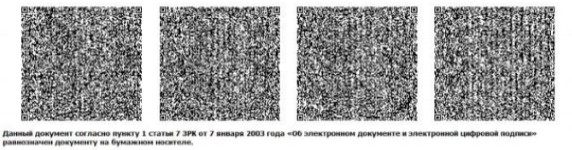 Шикі газды факелде жағуға
рұқсат беру қағидаларына
3-қосымшаШикі газды факелде жағуға
рұқсат беру қағидаларына
3-қосымшаНысанНысанШикі газды факелде жағуға
рұқсат беру қағидаларына
4-қосымшаШикі газды факелде жағуға
рұқсат беру қағидаларына
4-қосымшаНысанНысанҚазақстан Республикасы
Энергетика министрінің
2018 жылғы 25 сәуірдегі
№ 140 бұйрығына
қосымша